“The beginning of knowledge is the discovery of something we do not understand” Frank HerbertKIES MY! - DOEN JOU EIE AANSTELLINGSSitrus Akademie het die inisiatief geneem om 'n aanlyn-inligtingsplatform vir werksoekers en maatskappye wat werknemers soek, te skep. Kies my! lys kandidate as Sitrus Akademie beursfonds gegradueerdes of werksoekers met sitrusverwante kwalifikasies, en vra dat belangstellende werkgewers direk met werksoekers skakel wat op die webwerf gelys word. CV's en addisionele inligting is beskikbaar en kan by www.citrusacademy.org.za onder Pick me! gevind word.VARIЁTEITSFOKUSGROEPEAlle CGA-streke word uitgenooi om verteenwoordigers op die verskillende Variëteit Fokusgroepe (VFG's) te plaas. Hierdie VFG's vorm 'n sterk kommunikasiekanaal tussen CGA en die streke. Die VFG's help met die opstel van 'n oesskatting aan die begin van die seisoen, dateer die skatting met voorspelde volumes op soos wat die seisoen vorder, bespreek produksie- en bemarkingsvraagstukke wat relevant is tot die variëteit en spreek enige belangrike probleme wat die variëteit in die gesig staar, aan. Produsente word aangemoedig om met hul verteenwoordigers te kommunikeer sou daar items van belang of kommer wees. Kontak John Edmonds (johne@cga.co.za) vir kontakbesonderhede of notules van vergaderings wat gehou is. In die algemeen vergader die VFG's een keer per maand, maar dit kan meer gereeld wees as dit nodig sou wees.GEPAK EN VERSKEEPVariëteit Fokusgroepe het vergader en die voorspelling vir 2018 aangepas. Die haelskade wat in Mpumalanga ondervind is moet nog volledig geassesseer word - ‘n afname vir daardie streek is egter ingesluit. Die voorspelde volume volg nou die totale geskatte volume.DIE CGA GROEP VAN MAATSKAPPYE (CRI, RIVER BIOSCIENCE, XSIT, CGA CULTIVAR COMPANY, CGA GROWER DEVELOPMENT COMPANY & CITRUS ACADEMY) WORD DEUR SUIDER-AFRIKA SE SITRUSPRODUSENTE BEFONDS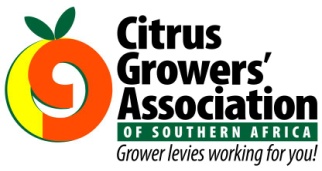 